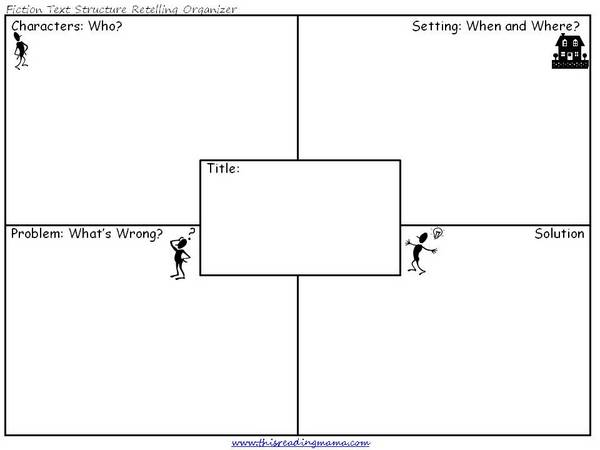 WorldviewCultureIndigenousReslience